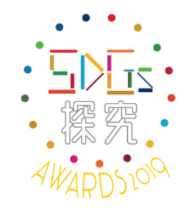 *は必須事項です※WEB掲載などの際のクレジット表記は（学校名・グループまたは個人名）を用いさせていただきます。特別なご希望があれば、その旨をご記載ください。※複数の学校の生徒や学生で構成されたグループの場合は、それぞれの学校名も追加でご記載ください。〇記入済エントリ―シートと作品データをエントリ―後お知らせするURLへとご提出ください。〇エントリー方法の詳細は、webサイトに記載の「エントリー方法」をご参照ください。（2019.11.29改）学校名*学年*学校区分*中学校 高等学校 大学 短大 高等専門学校 専門学校 その他(        )中学校 高等学校 大学 短大 高等専門学校 専門学校 その他(        )中学校 高等学校 大学 短大 高等専門学校 専門学校 その他(        )中学校 高等学校 大学 短大 高等専門学校 専門学校 その他(        )グループ名（グループ応募の場合）メンバー（グループ応募の場合）代表者名*（学校応募の場合は教員）連絡先*（学校応募の場合は学校・教員の連絡先）住所〒   －    
〒   －    
〒   －    
連絡先*（学校応募の場合は学校・教員の連絡先）電話番号　　　　　－　　　　　－　　　　　　　　　　－　　　　　－　　　　　　　　　　－　　　　　－　　　　　連絡先*（学校応募の場合は学校・教員の連絡先）メールアドレス　　　　　　　　　＠　　　　　　　　　　　　　　　　　　　　＠　　　　　　　　　　　　　　　　　　　　＠　　　　　　　　　　　連絡欄（連絡事項があれば）・エントリー部門*中高生部門(中学生・高校生)　学生部門(大学生・短大生・高等専門学校生・専門学校生)　テーマにした国*作品形式*ポスター　ムービー　新聞　論文　その他(        )テーマにした国*作品データリスト*（提出するすべてのデータ名）・・作品タイトル*テーマにした国*テーマにしたSDGs課題とその原因*根拠となるデータ*（課題や原因の根拠がわかる数値など）課題解決のために自分ができるアクション*アクションのために必要なこと*（クリアしなければならない壁や条件など）参考文献*（発表資料をつくるために参考にした文書名やサイトURL）PR文*（400字以内）（発表内容やPRポイントを簡単にご紹介ください）・